№ п/пНаименование товараНаименование показателя, технического, функционального параметра, ед. изм. ПоказателяНаименование показателя, технического, функционального параметра, ед. изм. Показателя1Игровой комплексПримерный эскиз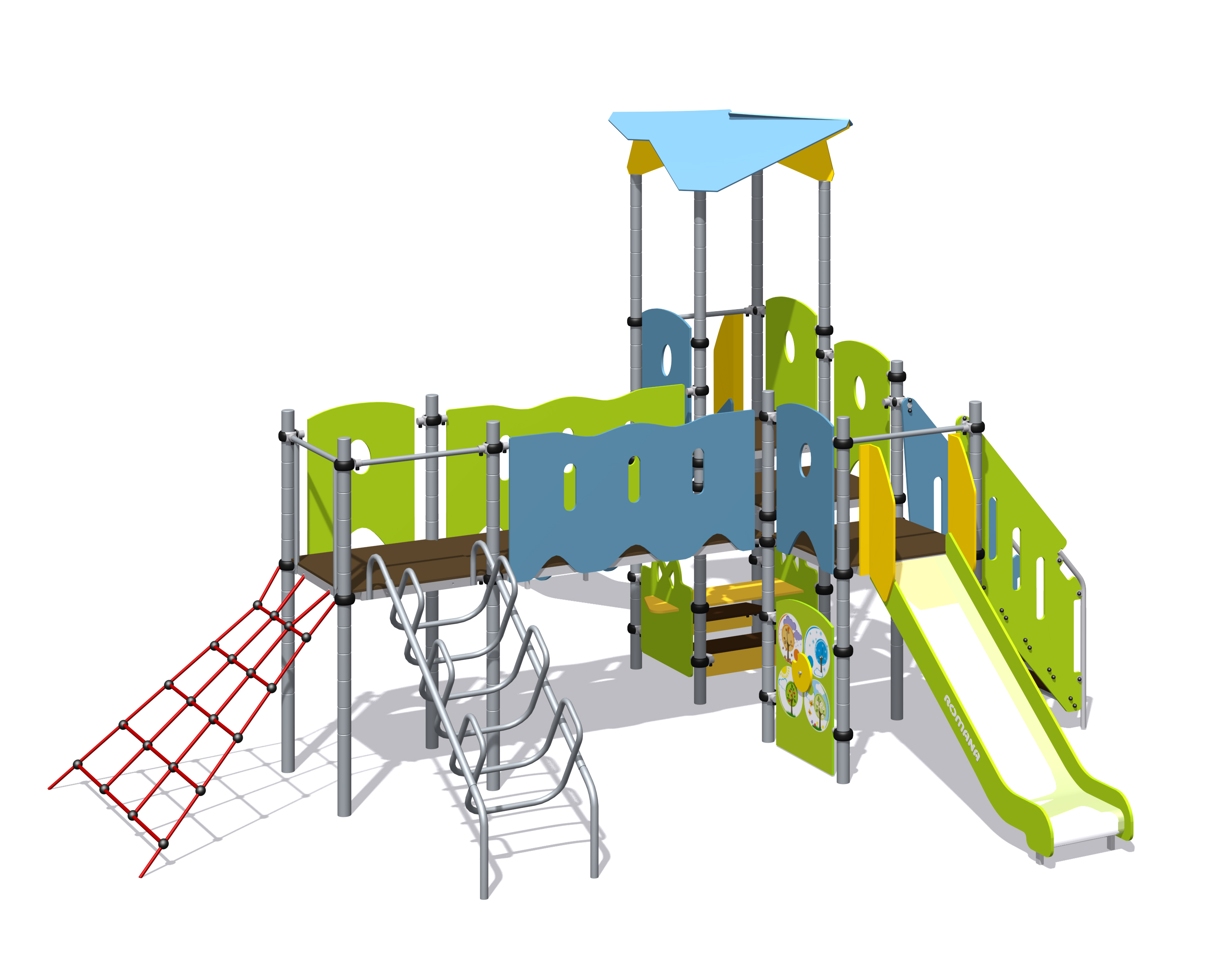 Конструктивно игровой комплекс должна представлять собой сборно-разборную конструкцию, состоящую из стоек и различных встраиваемых элементов. Металлические детали окрашены полимерной порошковой эмалью методом запекания. Порошковая эмаль имеет высокую стойкость к климатическим условиям и эстетичный внешний вид.Детали из фанеры окрашены краской «НОРДИКА» или эквивалент на основе акрилата и покрыты лаком «ТЕКНОКОАТ» или эквивалент. Покрытие создает сильную износостойкую поверхность. Выступающие крепежные элементы закрыты декоративными заглушками из полиэтилена.  Торцы труб закрыты пластиковыми заглушками.Все крепежные элементы должны быть оцинкованы.Монтаж производится путем бетонирования стоек, грунтозацепов или анкеров.Конструктивно игровой комплекс должна представлять собой сборно-разборную конструкцию, состоящую из стоек и различных встраиваемых элементов. Металлические детали окрашены полимерной порошковой эмалью методом запекания. Порошковая эмаль имеет высокую стойкость к климатическим условиям и эстетичный внешний вид.Детали из фанеры окрашены краской «НОРДИКА» или эквивалент на основе акрилата и покрыты лаком «ТЕКНОКОАТ» или эквивалент. Покрытие создает сильную износостойкую поверхность. Выступающие крепежные элементы закрыты декоративными заглушками из полиэтилена.  Торцы труб закрыты пластиковыми заглушками.Все крепежные элементы должны быть оцинкованы.Монтаж производится путем бетонирования стоек, грунтозацепов или анкеров.1Игровой комплексПримерный эскизВнешние размерыВнешние размеры1Игровой комплексПримерный эскизВысота (мм) ±50 мм37881Игровой комплексПримерный эскизДлина   (мм) ±50 мм66291Игровой комплексПримерный эскизШирина (мм) ±50 мм57131Игровой комплексПримерный эскизКомплектацияКомплектация1Игровой комплексПримерный эскизКрыша, шт.11Игровой комплексПримерный эскизПлощадка 900, шт.41Игровой комплексПримерный эскизЛестница входная 1250мм, шт.21Игровой комплексПримерный эскизГорка 1250мм, шт.21Игровой комплексПримерный эскизСтолик, шт11Игровой комплексПримерный эскизЛаз круговой, шт.11Игровой комплексПримерный эскизЛаз канатный, шт.11Игровой комплексПримерный эскизОграждение 900 (1), шт.21Игровой комплексПримерный эскизОграждение 900 (2), шт.51Игровой комплексПримерный эскизОграждение 900 (3), шт.11Игровой комплексПримерный эскизОграждение 900 (4), шт.11Игровой комплексПримерный эскизОграждение 900 (5), шт.11Игровой комплексПримерный эскизОграждение 1800, шт.21Игровой комплексПримерный эскизОграждение площадки, шт.11Игровой комплексПримерный эскизПереход 1800, шт.11Игровой комплексПримерный эскизСтойка, шт121Игровой комплексПримерный эскизОбойма, шт.311Игровой комплексПримерный эскизГрунтозацеп, шт.4КрышаКрышаКрыша представляет собой двускатное сооружение, устанавливаемое на 4 стойки комплекса. Вилки, через которые связываются ребра, располагающиеся между собой под прямым углом, должны быть изготовлены из стального листа толщиной не менее 2мм. Ребра (2 шт.) должны изготавливаться из влагостойкой фанеры ФСФ толщиной не менее 15 мм. Скаты (2 шт.) должны изготавливаться из влагостойкой фанеры ФСФ толщиной не менее 9 мм. Скаты и ребра должны быть окрашены атмосферостойкой краской. Фанерные детали собираются между собой с помощью металлических кронштейнов, изготовленных из стального листа толщиной не менее 2,5мм. Габариты крыши в сборе – 1504х1406х524 ммКрыша представляет собой двускатное сооружение, устанавливаемое на 4 стойки комплекса. Вилки, через которые связываются ребра, располагающиеся между собой под прямым углом, должны быть изготовлены из стального листа толщиной не менее 2мм. Ребра (2 шт.) должны изготавливаться из влагостойкой фанеры ФСФ толщиной не менее 15 мм. Скаты (2 шт.) должны изготавливаться из влагостойкой фанеры ФСФ толщиной не менее 9 мм. Скаты и ребра должны быть окрашены атмосферостойкой краской. Фанерные детали собираются между собой с помощью металлических кронштейнов, изготовленных из стального листа толщиной не менее 2,5мм. Габариты крыши в сборе – 1504х1406х524 ммПлощадка 900Площадка 900Площадка должна состоять из каркаса, настила и крепежных элементов. Настил должен быть выполнен из фанеры ФОФ с высокой водо- и износостойкостью, с антискользящим покрытием толщиной не менее 15 мм. Настил представляет собой квадрат 900*900 мм(+-10мм) с вырезанными по углам сегментами. Настил должен крепиться к каркасу посредством не менее восьми болтовых соединений. Размеры площадки должны быть не более 900*900 ммПлощадка должна состоять из каркаса, настила и крепежных элементов. Настил должен быть выполнен из фанеры ФОФ с высокой водо- и износостойкостью, с антискользящим покрытием толщиной не менее 15 мм. Настил представляет собой квадрат 900*900 мм(+-10мм) с вырезанными по углам сегментами. Настил должен крепиться к каркасу посредством не менее восьми болтовых соединений. Размеры площадки должны быть не более 900*900 ммЛестница входная 1250Лестница входная 1250Лестница должна состоять из:- перила – 2 шт.- боковина – 2 шт.,- ступень – 5 шт.,- борт - 1 шт.Габариты лестницы должны быть 900*954*2010 мм (+-20мм). Перила лестницы должны быть изготовлены из металлической трубы размерами не менее 32*2 мм длиной не менее 1500 мм. К перилам при помощи резьбовых соединений должны крепиться боковины ромбовидной формы, изготовленные из влагостойкой фанеры толщиной не менее 18 мм. В боковинах должно быть расположено не менее трех декоративных овальных отверстия размерами не менее 60*380 мм. Габаритные размеры боковин не менее 675*1989 мм. Ступени размерами не более 150*610 мм должны быть изготовлены из фанеры ФОФ с высокой водо- и износостойкостью, с антискользящим покрытием толщиной не менее 18 мм. Ступени должны крепиться к металлическим кронштейнам посредством резьбовых соединений. Кронштейны должны быть изготовлены из металлического листа толщиной не менее 2 мм, длина кронштейнов не менее  610 мм, ширина и высота не менее 110 мм. Кронштейны должны крепиться к боковинам лестницы  посредством резьбовых соединений. В целях безопасности, для исключения случаев застревания одежды и частей тела ребенка между площадкой и последней ступенью должен быть установлен вертикальный борт размерами не менее 65*610 мм, изготовленный из фанеры ФОФ с высокой водо- и износостойкостью, с антискользящим покрытием толщиной не менее 18 мм.Лестница должна состоять из:- перила – 2 шт.- боковина – 2 шт.,- ступень – 5 шт.,- борт - 1 шт.Габариты лестницы должны быть 900*954*2010 мм (+-20мм). Перила лестницы должны быть изготовлены из металлической трубы размерами не менее 32*2 мм длиной не менее 1500 мм. К перилам при помощи резьбовых соединений должны крепиться боковины ромбовидной формы, изготовленные из влагостойкой фанеры толщиной не менее 18 мм. В боковинах должно быть расположено не менее трех декоративных овальных отверстия размерами не менее 60*380 мм. Габаритные размеры боковин не менее 675*1989 мм. Ступени размерами не более 150*610 мм должны быть изготовлены из фанеры ФОФ с высокой водо- и износостойкостью, с антискользящим покрытием толщиной не менее 18 мм. Ступени должны крепиться к металлическим кронштейнам посредством резьбовых соединений. Кронштейны должны быть изготовлены из металлического листа толщиной не менее 2 мм, длина кронштейнов не менее  610 мм, ширина и высота не менее 110 мм. Кронштейны должны крепиться к боковинам лестницы  посредством резьбовых соединений. В целях безопасности, для исключения случаев застревания одежды и частей тела ребенка между площадкой и последней ступенью должен быть установлен вертикальный борт размерами не менее 65*610 мм, изготовленный из фанеры ФОФ с высокой водо- и износостойкостью, с антискользящим покрытием толщиной не менее 18 мм.Горка 1250Горка 1250Горка должна состоять из следующих  элементов:- бортов – 2 шт.;- плинтусов – 2 шт.;- связей – 9 шт;- связи крайней – 1 шт;- скат – 1 шт.;- грунтозацепов – 2 шт.-ударогасящих элементов  Скат горки должен быть изготовлен из единого листа нержавеющей стали толщиной одна целая пять десятых мм размерами не менее 495*2442 мм. В нижней части ската стальной лист должен быть  изогнут с радиусом закругления не более 60 мм. На скате должны быть участки скольжения длиной не менее 1746 мм и торможения длиной не менее 530 мм, радиус гиба между которыми должен быть не менее r=450 мм.Угол наклона участка скольжения должен составлять тридцать семь градусов.Длина горки – 1090 мм.Габаритные размеры ската должны быть не менее 495*1928*1187 мм.Поверху скат горки должен укреплять  плинтус, который должен присоединяться к борту горки болтовыми соединениями. Плинтус должен быть  изготовлен из влагостойкой фанеры ФСФ Под скатом скольжения горки крепится опора из фанеры толщиной не меньше 9мм (1650х300мм), а также  для создания жесткости конструкции к бортам горки должны быть закреплены 9 связей, изготовленные из металлического листа толщиной не менее 2,5 мм в виде «П»-образной скобы и одна связь (крайняя) из листа толщиной не менее 4,0 мм.Борта горки должны быть выполнены из влагостойкой фанеры  ФСФ толщиной не менее 18 мм длиной 2347 мм и высотой не менее 421 мм. Борта горки должны возвышаться над уровнем ската не менее, чем на 120 мм.Горка должна состоять из следующих  элементов:- бортов – 2 шт.;- плинтусов – 2 шт.;- связей – 9 шт;- связи крайней – 1 шт;- скат – 1 шт.;- грунтозацепов – 2 шт.-ударогасящих элементов  Скат горки должен быть изготовлен из единого листа нержавеющей стали толщиной одна целая пять десятых мм размерами не менее 495*2442 мм. В нижней части ската стальной лист должен быть  изогнут с радиусом закругления не более 60 мм. На скате должны быть участки скольжения длиной не менее 1746 мм и торможения длиной не менее 530 мм, радиус гиба между которыми должен быть не менее r=450 мм.Угол наклона участка скольжения должен составлять тридцать семь градусов.Длина горки – 1090 мм.Габаритные размеры ската должны быть не менее 495*1928*1187 мм.Поверху скат горки должен укреплять  плинтус, который должен присоединяться к борту горки болтовыми соединениями. Плинтус должен быть  изготовлен из влагостойкой фанеры ФСФ Под скатом скольжения горки крепится опора из фанеры толщиной не меньше 9мм (1650х300мм), а также  для создания жесткости конструкции к бортам горки должны быть закреплены 9 связей, изготовленные из металлического листа толщиной не менее 2,5 мм в виде «П»-образной скобы и одна связь (крайняя) из листа толщиной не менее 4,0 мм.Борта горки должны быть выполнены из влагостойкой фанеры  ФСФ толщиной не менее 18 мм длиной 2347 мм и высотой не менее 421 мм. Борта горки должны возвышаться над уровнем ската не менее, чем на 120 мм.Горка 1550Горка 1550Горка должна состоять из следующих  элементов:- бортов – 2 шт.;- плинтусов – 2 шт.;- связей – 10 шт;- связи крайней – 1 шт;- скат – 1 шт.;- грунтозацепов – 2 шт.-ударогасящих элементов  Скат горки должен быть изготовлен из единого листа нержавеющей стали толщиной одна целая пять десятых мм размерами не менее 495*3089 мм. В нижней части ската стальной лист должен быть  изогнут с радиусом закругления не более 60 мм. На скате должны быть участки скольжения длиной не менее 2245 мм и торможения длиной не менее 680 мм, радиус гиба между которыми должен быть не менее r=450 мм.Угол наклона участка скольжения должен составлять тридцать семь градусов.Длина горки – 1090 мм.Габаритные размеры ската должны быть не менее 495*2476*1488 мм.Поверху скат горки должен укреплять  плинтус, который должен присоединяться к борту горки болтовыми соединениями. Плинтус должен быть  изготовлен из влагостойкой фанеры ФСФ Под скатом скольжения горки крепится опора из фанеры толщиной не меньше 9мм (1650х300мм), а также  для создания жесткости конструкции к бортам горки должны быть закреплены 10 связей, изготовленные из металлического листа толщиной не менее 2,5 мм в виде «П»-образной скобы и одна связь (крайняя) из листа толщиной не менее 4,0 мм.Борта горки должны быть выполнены из влагостойкой фанеры  ФСФ толщиной не менее 18 мм длиной 2965 мм и высотой не менее 512 мм. Борта горки должны возвышаться над уровнем ската не менее, чем на 154 ммГорка должна состоять из следующих  элементов:- бортов – 2 шт.;- плинтусов – 2 шт.;- связей – 10 шт;- связи крайней – 1 шт;- скат – 1 шт.;- грунтозацепов – 2 шт.-ударогасящих элементов  Скат горки должен быть изготовлен из единого листа нержавеющей стали толщиной одна целая пять десятых мм размерами не менее 495*3089 мм. В нижней части ската стальной лист должен быть  изогнут с радиусом закругления не более 60 мм. На скате должны быть участки скольжения длиной не менее 2245 мм и торможения длиной не менее 680 мм, радиус гиба между которыми должен быть не менее r=450 мм.Угол наклона участка скольжения должен составлять тридцать семь градусов.Длина горки – 1090 мм.Габаритные размеры ската должны быть не менее 495*2476*1488 мм.Поверху скат горки должен укреплять  плинтус, который должен присоединяться к борту горки болтовыми соединениями. Плинтус должен быть  изготовлен из влагостойкой фанеры ФСФ Под скатом скольжения горки крепится опора из фанеры толщиной не меньше 9мм (1650х300мм), а также  для создания жесткости конструкции к бортам горки должны быть закреплены 10 связей, изготовленные из металлического листа толщиной не менее 2,5 мм в виде «П»-образной скобы и одна связь (крайняя) из листа толщиной не менее 4,0 мм.Борта горки должны быть выполнены из влагостойкой фанеры  ФСФ толщиной не менее 18 мм длиной 2965 мм и высотой не менее 512 мм. Борта горки должны возвышаться над уровнем ската не менее, чем на 154 ммСтоликСтоликСтолик должен состоять из двух ограждений в пазы которых вставляется столик фанерный. Все скрепляется резьбовыми соединениями через плстиковые уголки, в которых «прячется» крепеж. Дополнительно оформляются два сиденья и две боковины. Вся конструкция через отводы должна присоединяться к обоймам на стойках комплекса.Фанерные детали должны быть из влагостойкой фанеры толщиной не менее 15 мм и окрашены влагостойкими краской и лаком. Металлические детали должны иметь цинковое покрытие или окрашены стойкой порошковой эмалью.Столик должен состоять из двух ограждений в пазы которых вставляется столик фанерный. Все скрепляется резьбовыми соединениями через плстиковые уголки, в которых «прячется» крепеж. Дополнительно оформляются два сиденья и две боковины. Вся конструкция через отводы должна присоединяться к обоймам на стойках комплекса.Фанерные детали должны быть из влагостойкой фанеры толщиной не менее 15 мм и окрашены влагостойкими краской и лаком. Металлические детали должны иметь цинковое покрытие или окрашены стойкой порошковой эмалью.Лаз круговойЛаз круговойЛаз должен состоять из следующих элементов:- поручень лаза – 2 шт.; - поручень – 6 шт.;- угольник лаза наклонного – 2 шт.;- дуга – 2 шт.;- скоба лаза – 6 шт.Поручень лаза состоять из металлической трубы   размерами не менее 40*3 мм длиной не менее 1700 мм. К каждому поручню лаза должны быть приварены по три поручня, изготовленных из металлической трубы размерами не менее 20*2,8 мм длиной 926 мм, которая должна быть согнута в виде буквы «П» с радиусами гиба не более  r=50 мм. Прямой горизонтальный отрезок поручня должен составлять не менее 173 мм, два вертикальных отрезка поручней должны быть не более 277 мм в длину, расстояние между осями двух вертикальных отрезков поручня должно быть не менее 300мм. Поручни должны быть приварены к трубе вертикально, с внутренней её стороны по месту прилегания, крайний поручень -  на расстоянии не более 64 мм от торца поручня лаза;  расстояние  между осями соседних поручней должно быть не более 300 мм.Нижние скобы лаза должны быть изготовлены из  металлической трубы  размерами не менее 20*2,8 мм длиной 1182 мм, которая должна быть согнута в виде буквы «П» с радиусами гиба не более r=50 мм. Прямой горизонтальный отрезок скобы должен составлять не менее 428 мм, два вертикальных отрезка поручней должны быть не более 277 мм в длину, расстояние между осями двух вертикальных отрезков поручня должно быть не менее 555 мм. Оба конца скобы на расстоянии 50 мм от торцов должны быть обжаты до диаметра не более 20,5 мм для беспроблемной установки в поручни двух соседних поручней лазов и закрепляться посредством резьбовых соединений. Для присоединения к каркасу второй площадки в оба поручня лаза с одного конца устанавливаются и закрепляются посредством резьбовых соединений нижние части двух дуг, изготовленные из   металлической трубы размерами не менее 40*3 мм.  Для беспроблемной установки в поручни лазов нижние части этих дуг на расстоянии 80 мм от торцов должны быть обжаты до диаметра не более 40 мм.Дуги должны быть изогнуты под углом 55 градусов. Верхние части дуг должны быть присоединены к каркасу площадки посредством резьбовых соединений.Для присоединения к грунтозацепам в нижние торцы обоих поручней лаза устанавливаются и закрепляются посредством резьбовых соединений угольники лаза, изготовленные из   металлической трубы размерами не менее 40*3 мм. Для беспроблемной установки в поручни лазов верхние части угольников на расстоянии 80 мм от торцов должны быть обжаты до диаметра не более 40 мм.Нижние части угольников устанавливаются в грунтозацепы и закрепляются посредством резьбовых соединенийЛаз должен состоять из следующих элементов:- поручень лаза – 2 шт.; - поручень – 6 шт.;- угольник лаза наклонного – 2 шт.;- дуга – 2 шт.;- скоба лаза – 6 шт.Поручень лаза состоять из металлической трубы   размерами не менее 40*3 мм длиной не менее 1700 мм. К каждому поручню лаза должны быть приварены по три поручня, изготовленных из металлической трубы размерами не менее 20*2,8 мм длиной 926 мм, которая должна быть согнута в виде буквы «П» с радиусами гиба не более  r=50 мм. Прямой горизонтальный отрезок поручня должен составлять не менее 173 мм, два вертикальных отрезка поручней должны быть не более 277 мм в длину, расстояние между осями двух вертикальных отрезков поручня должно быть не менее 300мм. Поручни должны быть приварены к трубе вертикально, с внутренней её стороны по месту прилегания, крайний поручень -  на расстоянии не более 64 мм от торца поручня лаза;  расстояние  между осями соседних поручней должно быть не более 300 мм.Нижние скобы лаза должны быть изготовлены из  металлической трубы  размерами не менее 20*2,8 мм длиной 1182 мм, которая должна быть согнута в виде буквы «П» с радиусами гиба не более r=50 мм. Прямой горизонтальный отрезок скобы должен составлять не менее 428 мм, два вертикальных отрезка поручней должны быть не более 277 мм в длину, расстояние между осями двух вертикальных отрезков поручня должно быть не менее 555 мм. Оба конца скобы на расстоянии 50 мм от торцов должны быть обжаты до диаметра не более 20,5 мм для беспроблемной установки в поручни двух соседних поручней лазов и закрепляться посредством резьбовых соединений. Для присоединения к каркасу второй площадки в оба поручня лаза с одного конца устанавливаются и закрепляются посредством резьбовых соединений нижние части двух дуг, изготовленные из   металлической трубы размерами не менее 40*3 мм.  Для беспроблемной установки в поручни лазов нижние части этих дуг на расстоянии 80 мм от торцов должны быть обжаты до диаметра не более 40 мм.Дуги должны быть изогнуты под углом 55 градусов. Верхние части дуг должны быть присоединены к каркасу площадки посредством резьбовых соединений.Для присоединения к грунтозацепам в нижние торцы обоих поручней лаза устанавливаются и закрепляются посредством резьбовых соединений угольники лаза, изготовленные из   металлической трубы размерами не менее 40*3 мм. Для беспроблемной установки в поручни лазов верхние части угольников на расстоянии 80 мм от торцов должны быть обжаты до диаметра не более 40 мм.Нижние части угольников устанавливаются в грунтозацепы и закрепляются посредством резьбовых соединенийСтойкаСтойкаСтойка комплекса должна быть изготовлена из стальной трубы диаметром не менее 76 мм с толщиной стенки не менее 2 мм, с кольцевыми канавками через каждые 150мм, для точной установки элементов комплекса по высоте. Канавки должны наносится методом холодного деформирования накатными роликами. Используются для фиксации обойм в виде двух стальных полухомутов, облитых пластиком, которые стягиваются между собой болтами. Стойка комплекса должна быть изготовлена из стальной трубы диаметром не менее 76 мм с толщиной стенки не менее 2 мм, с кольцевыми канавками через каждые 150мм, для точной установки элементов комплекса по высоте. Канавки должны наносится методом холодного деформирования накатными роликами. Используются для фиксации обойм в виде двух стальных полухомутов, облитых пластиком, которые стягиваются между собой болтами. Ограждение 900 (1)Ограждение 900 (1)Ограждение предназначено для безопасного попадания детей на прямую горку. Ограждение должно состоять из защитного горизонтального ограничителя и защитных боковых вертикальных экранов.Каркас ограждения должен состоять из поперечины (защитного ограничителя) длиной не менее 780 мм, изготовленной из металлической трубы размерами не менее 25*2,8 мм. С обеих сторон поперечины на расстоянии не более 13 мм от торцов должны быть расположены два сквозных отверстия диаметром 11 мм для последующего крепления посредством резьбового соединения отвода, изготовленного из металлического листа толщиной не менее 2,5 мм, с помощью которого происходит фиксация ограждения к стойке комплекса.  отвод в виде двух стальных полуобойм, стягивается между собой болтами на необходимой высоте, чему способствуют канавки на стойке, расположенные через определенные промежутки. В нижней части поперечины должны быть приварены по периметру прилегания две планки длиной не менее 55 мм для последующего крепления экранов ограждения.Ограждение (защитные экраны) должно быть изготовлено из водостойкой фанеры ФСФ толщиной не менее 15 мм. Между поперечиной и каркасом площадки посредством резьбовых соединений с обеих сторон площадки должны быть установлены вставки, к которым посредством угловых кронштейнов крепятся ограждения. Нижний край ограждения должен быть выполнен скошенным в соответствии с углом наклона горки и должен крепиться к бортовой конструкции горки.Габаритные размеры фанерного ограждения должны быть не менее 335*948 ммОграждение предназначено для безопасного попадания детей на прямую горку. Ограждение должно состоять из защитного горизонтального ограничителя и защитных боковых вертикальных экранов.Каркас ограждения должен состоять из поперечины (защитного ограничителя) длиной не менее 780 мм, изготовленной из металлической трубы размерами не менее 25*2,8 мм. С обеих сторон поперечины на расстоянии не более 13 мм от торцов должны быть расположены два сквозных отверстия диаметром 11 мм для последующего крепления посредством резьбового соединения отвода, изготовленного из металлического листа толщиной не менее 2,5 мм, с помощью которого происходит фиксация ограждения к стойке комплекса.  отвод в виде двух стальных полуобойм, стягивается между собой болтами на необходимой высоте, чему способствуют канавки на стойке, расположенные через определенные промежутки. В нижней части поперечины должны быть приварены по периметру прилегания две планки длиной не менее 55 мм для последующего крепления экранов ограждения.Ограждение (защитные экраны) должно быть изготовлено из водостойкой фанеры ФСФ толщиной не менее 15 мм. Между поперечиной и каркасом площадки посредством резьбовых соединений с обеих сторон площадки должны быть установлены вставки, к которым посредством угловых кронштейнов крепятся ограждения. Нижний край ограждения должен быть выполнен скошенным в соответствии с углом наклона горки и должен крепиться к бортовой конструкции горки.Габаритные размеры фанерного ограждения должны быть не менее 335*948 ммОграждение 900 (2)Ограждение 900 (2)Ограждение устанавливается для безопасного нахождения детей на площадке и должно состоять из:Двух кронштейновДвух отводовБоковины (фанерной)Кронштейн должен представлять собой гнутую из стального листа толщиной 2,5мм деталь, позволяющую соединить цилиндрическую часть отвода с плоскостью фанеры.Боковина должна представлять собой панель из влагостойкой фанеры ФСФ толщиной 15мм, окрашенную влагостойкими краской и лаком. На поверхность панели наносится тематическое декоративное покрытие.отвода, изготовлен из металлического листа толщиной не менее 2,5 мм,  с помощью которого происходит  фиксация ограждения к стойке комплекса; через обоймы в виде двух стальных полуобойм облитых пластиком, стягивающихся между собой болтами на необходимой высоте, чему способствуют канавки на стойке, расположенные через определенные промежуткиОграждение устанавливается для безопасного нахождения детей на площадке и должно состоять из:Двух кронштейновДвух отводовБоковины (фанерной)Кронштейн должен представлять собой гнутую из стального листа толщиной 2,5мм деталь, позволяющую соединить цилиндрическую часть отвода с плоскостью фанеры.Боковина должна представлять собой панель из влагостойкой фанеры ФСФ толщиной 15мм, окрашенную влагостойкими краской и лаком. На поверхность панели наносится тематическое декоративное покрытие.отвода, изготовлен из металлического листа толщиной не менее 2,5 мм,  с помощью которого происходит  фиксация ограждения к стойке комплекса; через обоймы в виде двух стальных полуобойм облитых пластиком, стягивающихся между собой болтами на необходимой высоте, чему способствуют канавки на стойке, расположенные через определенные промежуткиОграждение 900 (3)Ограждение 900 (3)Ограждение устанавливается для безопасного входа на площадку со стороны канатного лаза и представляет собой поперечину длиной 780+-1мм, изготовленную из металлической трубы диаметром не менее 33,5 мм толщиной не менее 2,8 мм.  С обеих сторон поперечины на расстоянии не более 13 мм от торцов должны быть расположены два сквозных отверстия  диаметром 11 мм для последующего крепления  посредством резьбового соединения отвода, изготовленного из металлического листа толщиной не менее 2,5 мм,  с помощью которого происходит  фиксация  ограждения к стойке комплекса.  отвод в виде двух стальных полуобойм, стягивается между собой болтами на необходимой высоте, чему способствуют канавки на стойке, расположенные через определенные промежутки.Две стойки 753+-1 мм должны быть  изготовлены из металлической трубы диаметром не менее 21,3 мм. Верхние и нижние части стоек должны быть поджаты до половины диаметра. Верхние части стоек должны быть приварены по периметру прилегания к поперечине. Нижние части стоек должны быть присоединены к каркасу площадки посредством резьбовых соединений. Расстояние между осями стоек  должно составлять не менее 630+-10ммОграждение устанавливается для безопасного входа на площадку со стороны канатного лаза и представляет собой поперечину длиной 780+-1мм, изготовленную из металлической трубы диаметром не менее 33,5 мм толщиной не менее 2,8 мм.  С обеих сторон поперечины на расстоянии не более 13 мм от торцов должны быть расположены два сквозных отверстия  диаметром 11 мм для последующего крепления  посредством резьбового соединения отвода, изготовленного из металлического листа толщиной не менее 2,5 мм,  с помощью которого происходит  фиксация  ограждения к стойке комплекса.  отвод в виде двух стальных полуобойм, стягивается между собой болтами на необходимой высоте, чему способствуют канавки на стойке, расположенные через определенные промежутки.Две стойки 753+-1 мм должны быть  изготовлены из металлической трубы диаметром не менее 21,3 мм. Верхние и нижние части стоек должны быть поджаты до половины диаметра. Верхние части стоек должны быть приварены по периметру прилегания к поперечине. Нижние части стоек должны быть присоединены к каркасу площадки посредством резьбовых соединений. Расстояние между осями стоек  должно составлять не менее 630+-10ммОграждение 900 (4)Ограждение 900 (4)Ограждение устанавливается для безопасного входа на площадку со стороны лаза кругового. Ограждение представляет собой поперечину длиной 780+-1мм, изготовленную из металлической трубы диаметром не менее 33,5 мм толщиной не менее 2,8 мм.  С обеих сторон поперечины на расстоянии не более 13 мм от торцов должны быть расположены два сквозных отверстия диаметром 11 мм для последующего крепления посредством резьбового соединения отвода, изготовленного из металлического листа толщиной не менее 2,5 мм, с помощью которого происходит фиксация ограждения к стойке комплекса.  отвод в виде двух стальных полуобойм, стягивается между собой болтами на необходимой высоте, чему способствуют канавки на стойке, расположенные через определенные промежутки.Ограждение устанавливается для безопасного входа на площадку со стороны лаза кругового. Ограждение представляет собой поперечину длиной 780+-1мм, изготовленную из металлической трубы диаметром не менее 33,5 мм толщиной не менее 2,8 мм.  С обеих сторон поперечины на расстоянии не более 13 мм от торцов должны быть расположены два сквозных отверстия диаметром 11 мм для последующего крепления посредством резьбового соединения отвода, изготовленного из металлического листа толщиной не менее 2,5 мм, с помощью которого происходит фиксация ограждения к стойке комплекса.  отвод в виде двух стальных полуобойм, стягивается между собой болтами на необходимой высоте, чему способствуют канавки на стойке, расположенные через определенные промежутки.Ограждение 900 (5)Ограждение 900 (5)Ограждение интерактивное устанавливается для развития мелкой моторики рук и интерактивных игр и должно состоять из:Четырех кронштейновЧетырех отводовБоковины (фанерной)Кронштейн должен представлять собой гнутую из стального листа толщиной 2,5мм деталь, позволяющую соединить цилиндрическую часть отвода с плоскостью фанеры.Боковина должна представлять собой панель из влагостойкой фанеры ФСФ толщиной 15мм, окрашенную влагостойкими краской и лаком, размеры фанерной панели не менее 740х700 мм. На поверхность панели наносится тематическое декоративное покрытие.отвода, изготовлен из металлического листа толщиной не менее 2,5 мм, с помощью которого происходит фиксация ограждения к стойке комплекса; через обоймы в виде двух стальных полуобойм облитых пластиком, стягивающихся между собой болтами на необходимой высоте, чему способствуют канавки на стойке, расположенные через определенные промежутки.К панели прикручены с двух сторон фанерные диски диаметрами не менее 150 мм, выполненные из фанеры ФСФ толщиной не менее 15 мм, в нижней части дисков выполнен круговой вырез радиусом не менее 35 мм. Ограждение интерактивное устанавливается для развития мелкой моторики рук и интерактивных игр и должно состоять из:Четырех кронштейновЧетырех отводовБоковины (фанерной)Кронштейн должен представлять собой гнутую из стального листа толщиной 2,5мм деталь, позволяющую соединить цилиндрическую часть отвода с плоскостью фанеры.Боковина должна представлять собой панель из влагостойкой фанеры ФСФ толщиной 15мм, окрашенную влагостойкими краской и лаком, размеры фанерной панели не менее 740х700 мм. На поверхность панели наносится тематическое декоративное покрытие.отвода, изготовлен из металлического листа толщиной не менее 2,5 мм, с помощью которого происходит фиксация ограждения к стойке комплекса; через обоймы в виде двух стальных полуобойм облитых пластиком, стягивающихся между собой болтами на необходимой высоте, чему способствуют канавки на стойке, расположенные через определенные промежутки.К панели прикручены с двух сторон фанерные диски диаметрами не менее 150 мм, выполненные из фанеры ФСФ толщиной не менее 15 мм, в нижней части дисков выполнен круговой вырез радиусом не менее 35 мм. Ограждение 1800Ограждение 1800Ограждение устанавливается для безопасного нахождения детей на переходе и должно состоять из:Двух кронштейнов;Двух отводов;Боковины (фанерной);Планки усиливающей.   Кронштейн должен представлять собой гнутую из стального листа толщиной 2,5мм деталь, позволяющую соединить цилиндрическую часть отвода с плоскостью фанеры.   Боковина должна представлять собой панель из влагостойкой фанеры ФСФ толщиной 15мм (893х1610мм), окрашенную влагостойкими краской и лаком. отвод, изготовлен из металлического листа толщиной не менее 2,5 мм,  с помощью которого происходит  фиксация ограждения к стойке комплекса через обоймы в виде двух стальных полуобойм облитых пластиком, стягивающихся между собой болтами на необходимой высоте, чему способствуют канавки на стойке, расположенные через определенные промежутки;   Планка усиливающая представлять собой фанерный элемент из влагостойкой фанеры ФСФ толщиной 15мм (808х190мм), окрашенную влагостойкими краской и лаком и закрепляется на боковине резьбовыми соединениями.Ограждение устанавливается для безопасного передвижения по игровому комплексу по обеим сторонам прямого переходаОграждение устанавливается для безопасного нахождения детей на переходе и должно состоять из:Двух кронштейнов;Двух отводов;Боковины (фанерной);Планки усиливающей.   Кронштейн должен представлять собой гнутую из стального листа толщиной 2,5мм деталь, позволяющую соединить цилиндрическую часть отвода с плоскостью фанеры.   Боковина должна представлять собой панель из влагостойкой фанеры ФСФ толщиной 15мм (893х1610мм), окрашенную влагостойкими краской и лаком. отвод, изготовлен из металлического листа толщиной не менее 2,5 мм,  с помощью которого происходит  фиксация ограждения к стойке комплекса через обоймы в виде двух стальных полуобойм облитых пластиком, стягивающихся между собой болтами на необходимой высоте, чему способствуют канавки на стойке, расположенные через определенные промежутки;   Планка усиливающая представлять собой фанерный элемент из влагостойкой фанеры ФСФ толщиной 15мм (808х190мм), окрашенную влагостойкими краской и лаком и закрепляется на боковине резьбовыми соединениями.Ограждение устанавливается для безопасного передвижения по игровому комплексу по обеим сторонам прямого переходаОграждение площадкиОграждение площадкиОграждение устанавливается для безопасного перехода с площадки на площадку при изменении их уровней и должно состоять из пластины, изготовленной из фанеры ФСФ толщиной не менее 15 мм. Пластина должна иметь размеры не менее 710*295 мм.Ограждение устанавливается для безопасного перехода с площадки на площадку при изменении их уровней и должно состоять из пластины, изготовленной из фанеры ФСФ толщиной не менее 15 мм. Пластина должна иметь размеры не менее 710*295 мм.Переход 1800Переход 1800Переход состоит из каркаса, настила и четырех обойм. Настил должен быть выполнен из фанеры ФОФ с высокой водо- и износостойкостью, с антискользящим покрытием толщиной не менее 15 мм.  Настил должен представлять собой прямоугольник размерами 900*1800 мм с вырезами по углам в форме сегментов.  Каркас должен иметь форму прямоугольника, габаритные размеры 1800*900мм. Настил должен крепиться к каркасу посредством не менее десяти болтовых соединений.Переход состоит из каркаса, настила и четырех обойм. Настил должен быть выполнен из фанеры ФОФ с высокой водо- и износостойкостью, с антискользящим покрытием толщиной не менее 15 мм.  Настил должен представлять собой прямоугольник размерами 900*1800 мм с вырезами по углам в форме сегментов.  Каркас должен иметь форму прямоугольника, габаритные размеры 1800*900мм. Настил должен крепиться к каркасу посредством не менее десяти болтовых соединений.Лаз канатныйЛаз канатныйЛаз должен предоставлять собой канатную сетку в виде трапеции, по которой возможен подъем на одну из площадок комплекса с нулевого уровня игрового комплекса. Размеры – 1800х810х1700мм. Канатная сетка должна быть изготовлена из крученого армированного полипропиленового атмосферостойкого каната (Ø16мм).Нижняя часть сетки бетонируется; верхняя – закрепляется на площадке с помощью резьбовых соединений.Лаз должен предоставлять собой канатную сетку в виде трапеции, по которой возможен подъем на одну из площадок комплекса с нулевого уровня игрового комплекса. Размеры – 1800х810х1700мм. Канатная сетка должна быть изготовлена из крученого армированного полипропиленового атмосферостойкого каната (Ø16мм).Нижняя часть сетки бетонируется; верхняя – закрепляется на площадке с помощью резьбовых соединений.